Stormwater Conversations: Lessons in Green Infrastructure 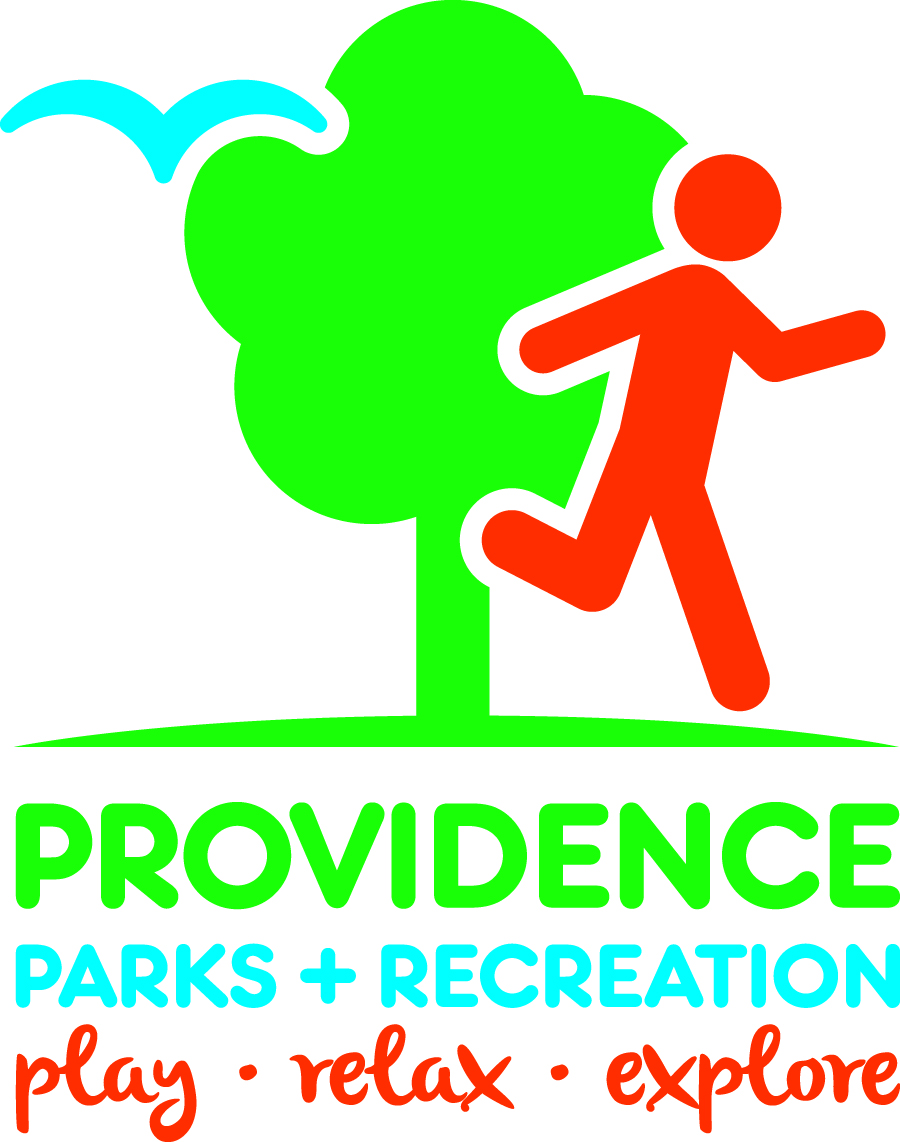 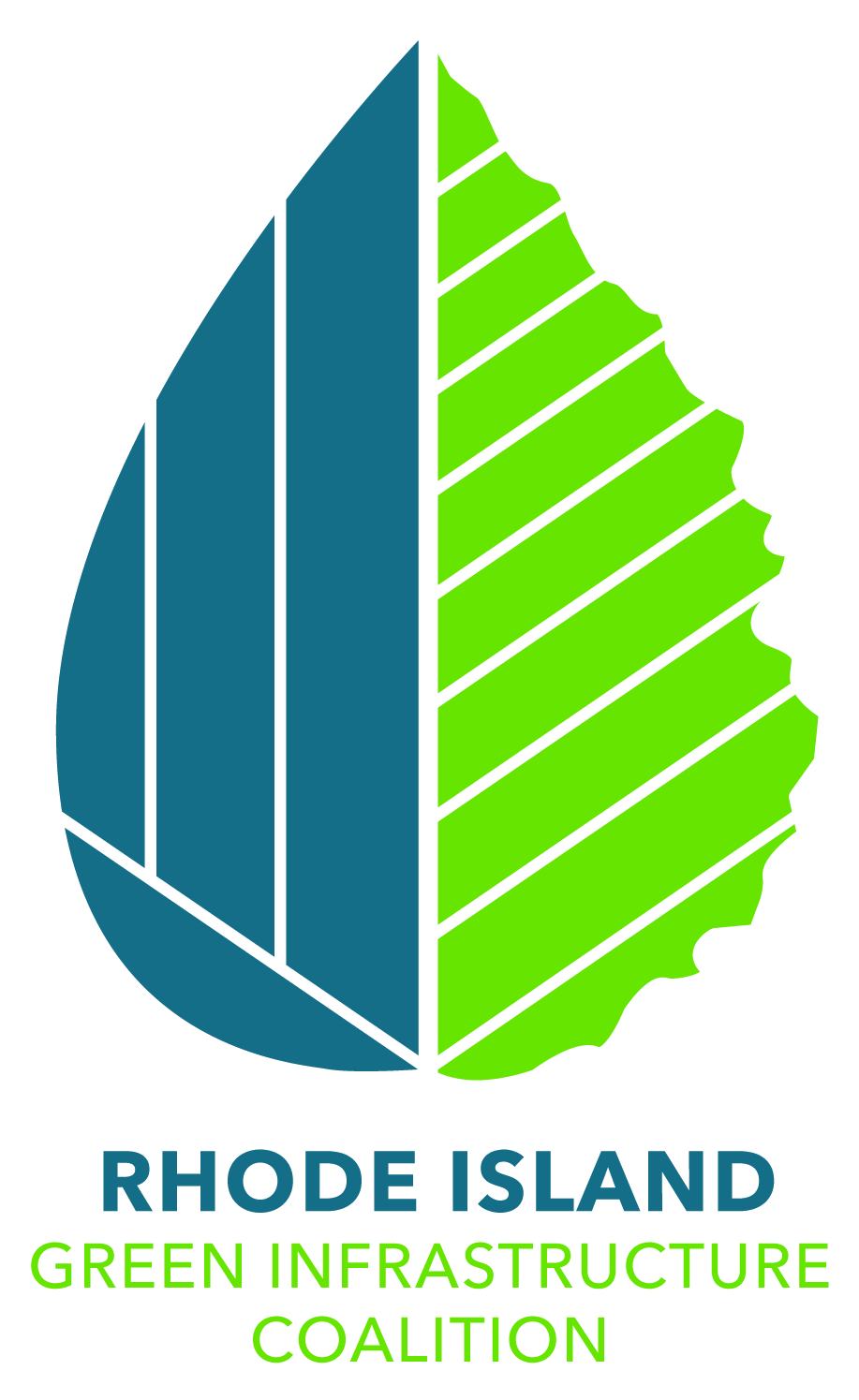 RI Green Infrastructure Coalition and Providence Parks DepartmentSeptember 27, 2018 from 9 AM – 1 PMRoger Williams Park CasinoAGENDA9:00 AM		Welcome (Meg Kerr, Audubon Society of RI and Brian Byrnes, Providence Parks)9:15 – 10:00	Municipal projects (2 - 15 min presentations plus Q&A)Green Infrastructure installations at the Newport Gateway and Broadway projects. Scott Wheeler, City of Newport Department of Public Services, Building & Grounds Supervisor/Tree WardenGreen infrastructure for on-site infiltration at Pawtucket Spray ParkAndrew Silvia, City of Pawtucket Department of Public Works, Chief of Project DevelopmentAlicyn Murphy, University of Rhode Island Cooperative Extension10:00 – 10:45	NGO projects (2 - 15 min presentations plus Q&A)Long term project maintenance: Sara Churgin, Eastern RI Conservation DistrictLeveraging DOT stormwater projects to benefit urban communities: Alicia Lehrer, Woonasquatucket River Watershed Council 10:45 – 10:55– break into groups by colored dots.  Two groups are upstairs – two groups are on the main floor.10:55 – 11:45 – breakout discussions:  based on the presentations – and your own experience -- What has worked well with these projects? / Suggestions for replicating good practices?What are the challenges? / Suggestions for addressing the challenges?11:55 – reconvene and report out12:40	Roger Williams Park Stormwater Research Center – Brian ByrnesDistribute map of BMPs for self-guided tours after the session12:55	Wrap up and thanks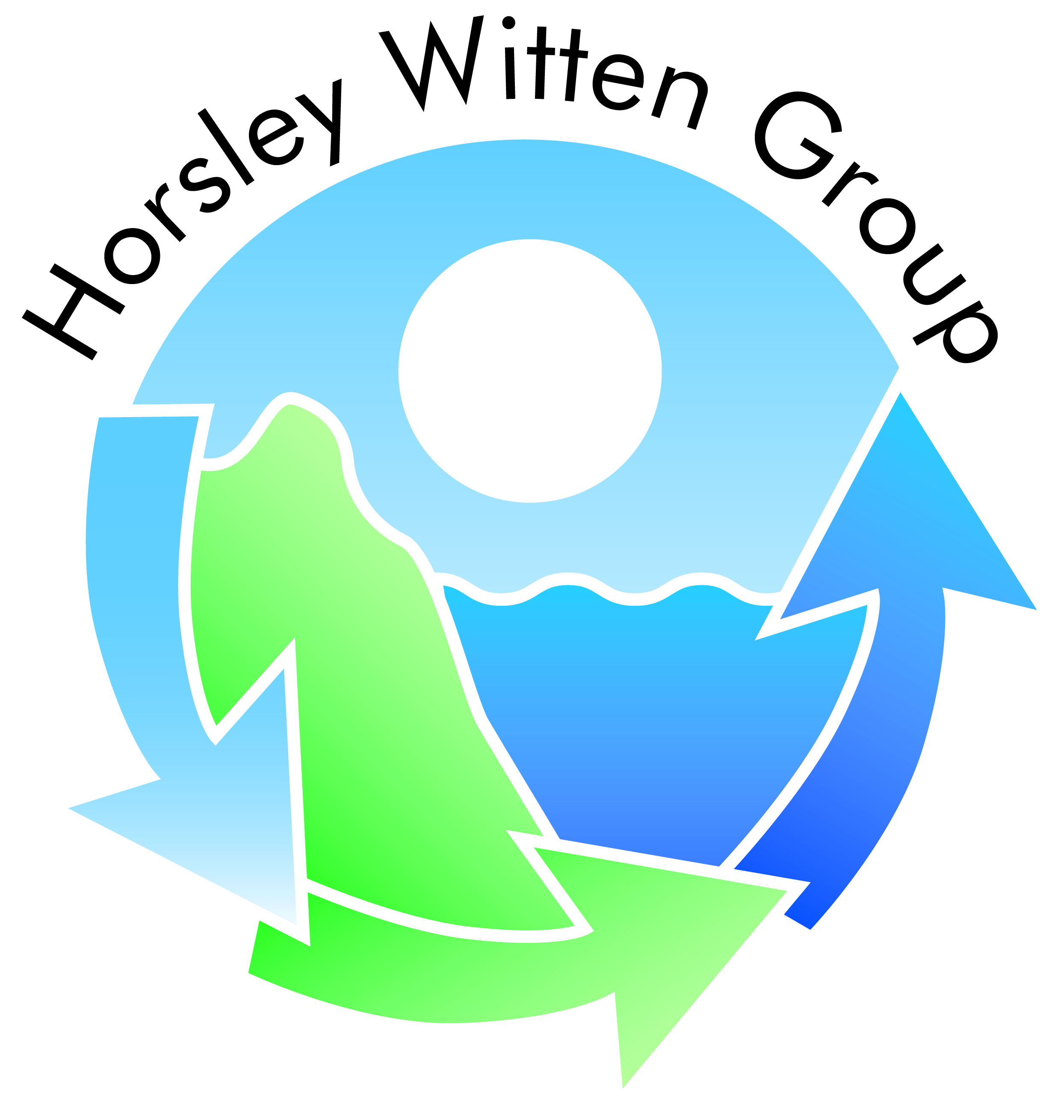   Breakfast provided by Horsley Witten Group